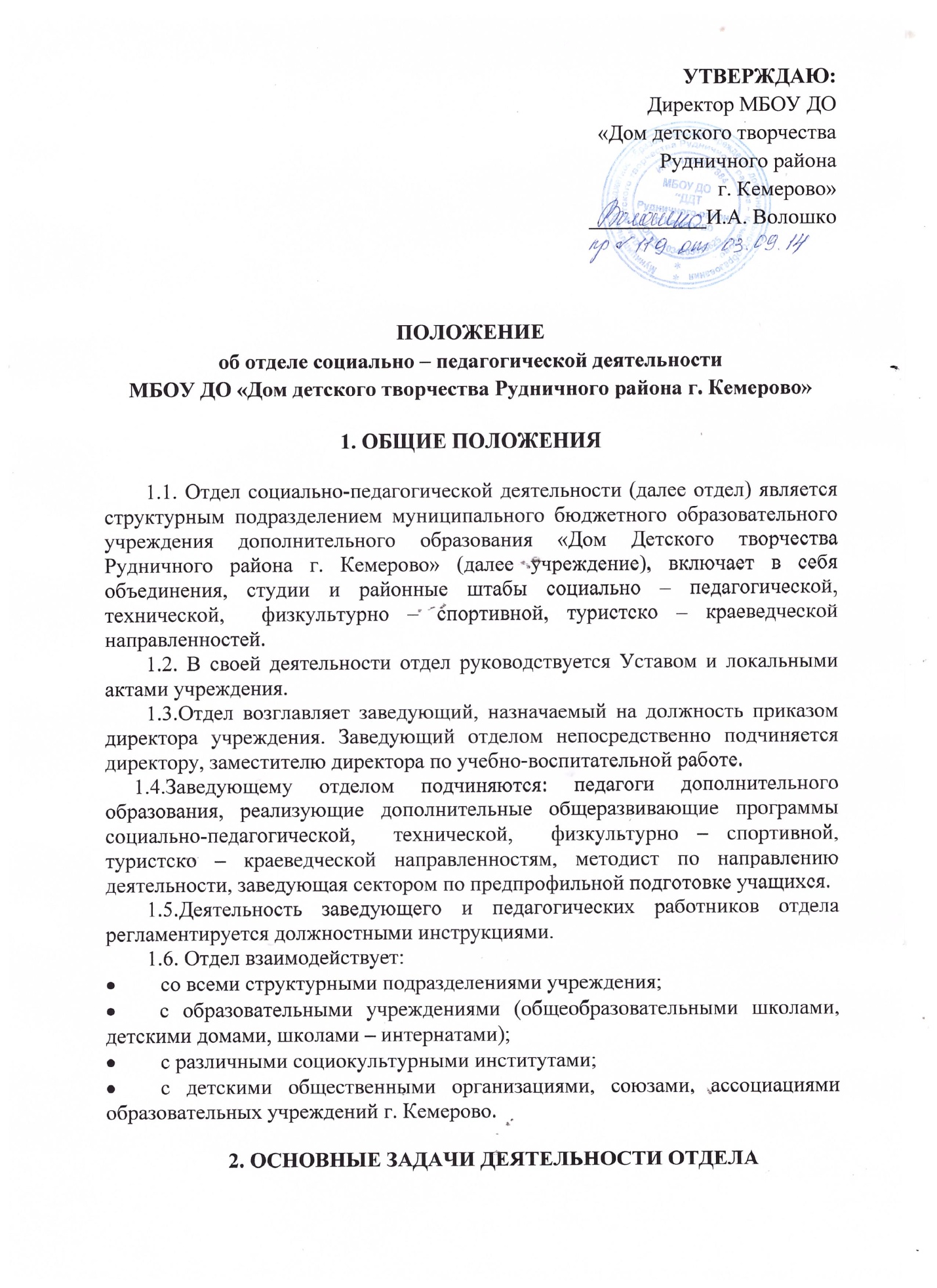 2.1. Основными задачами являются:реализация дополнительных общеразвивающих программ социально-педагогической,  технической,  физкультурно – спортивной, туристско – краеведческой направленностям деятельности учреждения;программно-методическое обеспечение образовательного процесса;организация благотворительной деятельности для социальных партнёров с объединениями, студиями и штабами учреждения;выявление и распространение успешного опыта работы активистовученического самоуправления;  расширение возможностей социализации учащихся;формирование готовности выпускников основной школы ответственно осуществлять выбор профессии или профиля будущего обучения в 10 – 11 классах;развитие познавательной деятельности, социальной, творческой активности;укрепление здоровья учащихся и пропаганда здорового образа жизни;способствовать нормальному физическому и психологическому развитию учащихся;создание условий для качественной организации работы с детьми в каникулярное время.3. ФУНКЦИИ ОТДЕЛА3.1.Организация образовательного процесса в отделе. 3.2.Координация деятельности педагогических работников отдела по выполнению учебного плана.  3.3.Обеспечение  программно-методического сопровождения образовательного процесса в отделе.3.4.Выявление и распространение передового педагогического опыта по социально-педагогической, технической,  физкультурно – спортивной, туристско – краеведческой направленностям в учреждении.3.5.Проведение аналитической работы, разработка предложений по эффективности развития отдела.3.6. Организация и проведение массовых мероприятий в районе по основным направлениям деятельности отдела.4. СОДЕРЖАНИЕ ДЕЯТЕЛЬНОСТИ ОТДЕЛА 4.1.Создание необходимых условий для успешной реализации  общеразвивающих программ путём целенаправленной организации учебного процесса, выбора оптимальных форм, методов, средств обучения.4.2.Участие в работе экспертных групп и жюри городских, областных, региональных конкурсов, фестивалей, выставок.4.3.Организация  поездок объединений, студий и штабов отдела на конкурсы и мероприятия различного уровня, походы и экспедиции, лагерные смены.4.4. Формирование аналитических материалов по результатам деятельности отдела.5. ПРАВА И ОТВЕТСТВЕННОСТЬ 5.1. Сотрудники отдела имеют право:принимать  участие в разработке Программы развития учреждения, планов и других документов, регламентирующих деятельность учреждения; рассматривать вопросы учебно-воспитательной деятельности, вносить свои предложения по улучшению деятельности;выбирать формы организации образовательного процесса в первичном коллективе; методы и средства обучения, новые методики и технологии, наиболее полно отвечающие индивидуальным особенностям учащихся;повышать квалификацию в порядке, установленном для ОУ ДО (ФЗ «Об образовании в РФ» от 29.12.12.г. № 273 – ФЗ);делегировать своих представителей в органы самоуправления учреждения;ходатайствовать перед администрацией учреждения о поощрении по результатам работы.5.2. Сотрудники отдела несут ответственность за выполнение закрепленных за ними задач и функций. 6. ОРГАНИЗАЦИЯ УПРАВЛЕНИЯ  ОТДЕЛА6.1.Образовательная деятельность в  объединениях, студиях, штабах  отдела организуется  согласно утвержденным программам дополнительного образования. 6.2.Педагогические работники отдела входят в состав методического объединения.6.3.Деятельность  отдела осуществляется на основании годового и текущего планов, утвержденных директором учреждения.6.4.Перечень основных документов  отдела: должностные инструкции работников отдела; протоколы заседаний методического объединения педагогов отдела;годовые и ежемесячные планы работы отдела;отчеты отдела за месяц, полугодие, учебный год;положения районных мероприятий; программно-методические материалы: (дополнительные общеразвивающие программы, учебно-методический комплекс); информационно - методические и аналитические материалы; фото, видео и другие материалы.6.5. Отдел, по итогам работы, формирует материалы для хранения в архиве.6.6.Отдел реорганизуется и ликвидируется решением администрации учреждения.Срок действия данного положения не ограничен.